State of KEEN this school year: We need the district figures.Deadline for figures to be turned in is May 30th, 2011.Jennifer will supply the awards committee with the figures as soon as they are all in.Handouts: We are looking into some minor changes and updates.  Coloring books are being revised and scaled down in size.We are adding Notepads to our materials print request.  We will ask Graphics for digital copies to provide Districts.Website ( http://transportation.ky.gov/education/keen/home.htm ):  The website is generally outdated and has old contact info.  Jamie is working with Matt Snow on an update.Jennifer will assist in this endeavor.Some of the districts have provided updates.  We need to get some new pics to post.Video: We have been working towards developing a short KEEN video for posting online.  We are working with Ann Gibson (Public Affairs) to achieve this goal.  A D6 presentation has been recordedD3, D7, and D5 are considering setting up a presentation to video.E days:  ReportsD7 reported on UK’s E days.  It was a successful event with good participation. 2000 students attended UK E days (D7 offered a bridge build).NKU was visited on April 12th – 13 students participated in this presentation.KY State Fair:The Sign up sheet is out.  Public Affairs needs the list of participants in late July.We will provide it after the Workshop.  Public Affairs plans on picking up the arch bridge on 8/15/2011 for the Fair.  They will bring it back to Frankfort.  Board Members:The board membership tenure of Michael Black, Jeff Dick, and Mike West is up in 2011.  Thank you, gentlemen!  We need new board members.It was recommended that we contact Jeff Moore, Natalia Hoskins, Casey Smith, Allen Blair, and Kevin Blain to determine their interest.  Jennifer will do so.  Workshop: To be held July 12, Central Office 10:30-3:30We need topic recommendations.Engineering and Tech Scholarships – 15 minutes – Jamie Bewely ByrdKATE – 15 minutes – Jamie Bewely ByrdThe New Presentation Showcase – duration TBD – Jennifer McCleve and District Competitors – deadline to submit is May 30, 2011Innovative Bridge Projects – Dr. Harreck (KTC) (Jamie will contact)Shelbyville By-Pass – Clark Graves (Jamie will contact)KEEN 101 Training Class – presenter TBD Joe (KTC) – 45 min – Talk about the KTC. (Jamie will contact)Committees:Awards – assigned to Elizabeth, Brandon, MikeAwards should be decided by mid JuneAwards committee will order plaques. Schedule – assigned to JennSee attached tentative schedule for consideration.  Lunch – assigned to Jamie  KTC bought lunch out of office last year. Jamie will approach them again.  Lunch will be out of office, locale TBD.Giveaways – assigned to NikkiKate has been provided a letter requesting participation.Need to develop a list of giveaway suggestions – Steven Boyd is our contactKATE is likely providing our materials funding.Miscellaneous:The Board must reconvene to finalize workshop plansSuggested date is June 28, 2011, 10:30 AM.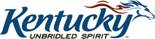 Commonwealth of KentuckyTransportation CabinetKEEN Date:  5/5/2011Board Meeting MinutesBy:  Jennifer McCleveAttended:George Phelps (via phone)Jennifer McCleveNikki BodenBob LewisMiranda ThackerJamie Bewely ByrdElizabeth McCulloughMichael BlackMike LorenzMeeting Topic:Board Meeting